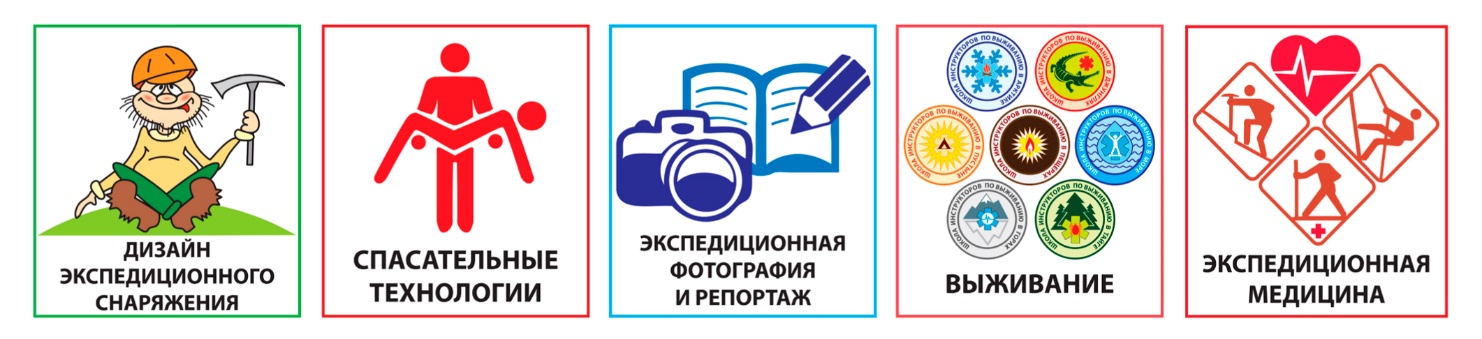 Федерации спортивного туризма РоссииВсероссийский центр жизнедеятельности человека в природной средеВсероссийская школа инструкторов туризмаобъявляют наборв экспериментальную образовательно-исследовательскую группу экспертов по безопасности, спасению и выживанию мобильных автономных групп        Группа формируется из числа инициативных туристов, склонных к аналитической, экспертной и методической работе. Группа работает совместно с аналогичной структурой Российского союза спасателей. Принцип работы группы: познание через исследование. Группа проводит исследования и образовательные мероприятия по шести направлениям:1. Выживание в автономных условиях: если остался один в тундре, тайге, горах, пустыне, джунглях.2. Спасательные работы силами малой автономной группы, в том числе в одиночку.3. Парамедицинская помощь в автономных условиях, в том числе в одиночку4. Методика обучения навыкам безопасного проведения экстремальных путешествий.5. Испытание экипировки и мобильных аварийно-спасательных средств в экстремальных режимах.6. Фотосъемка в экстремальных условиях и написание маршрутных очерков.       Группа создается:1. Для выявления из общей массы спортивных туристов людей, инициативных и способных заниматься экспериментальной, аналитической, учебной и методической работой.2. Для разработки и внедрения в практику новых методов и приемов по подготовке специалистов-общественников по безопасности, спасению и выживанию мобильных автономных групп.       Результаты всех реферативных и натурных работ экспертной группы будут включаться в справочно-методический ежемесячник «Библиотека экстремальных ситуаций», что позволит в итоге собрать материал для создания учебника со сборником ситуационных задач по безопасности спортивных походов, экстремальных путешествий и по выживанию в аварийных ситуациях.Зачисление в группу конкурсное. Для участия в конкурсе допускаются совершеннолетние юноши и девушки не старше 35 лет. Отбор проводится по итогам индивидуального собеседования и анкетирования. Критерии отбора: мотивация, здоровье, тренированность, знания, опыт.       Участники экспериментальной группы получат знания и навыки по многим вопросам, в том числе:1. Как разработать и скомплектовать индивидуальную медицинскую аптечку, набор выживания и укладку спасателя.2. Как разработать и изготовить своими руками костюм и снаряжение для экстремального путешествия.3. Как написать программу и методику натурных испытаний.4. Как испытать костюм и снаряжение путешественника в натурных условиях.5. Как фотографировать в экстремальных условиях: в жару, в мороз, под дождем и снегом.6. Как использовать специальные комплекты для оказания медицинской помощи и защиты пострадавшего от экстремальных факторов окружающей среды.7. Как использовать специальные комплекты для проведения поисково-спасательных работ, транспортировки и эвакуации пострадавшего.8. Как использовать индивидуальные аварийные наборы для выживания, если остался один в тундре, тайге, горах, пустыне и джунглях.        Для планового формирования группы все желающие (старше 18 лет) должны в срок до 31 января 2020 г. подать предварительную заявку на участие в работе группы.     В предварительной заявке указываются: Слово: Группа, Населенный пункт, Фамилия, Имя и Отчество участника, его сотовый телефон и электронная почта. Пример предварительной заявки: Группа - Брянск - Иванов Виктор Иванович - 89154443332 - viktor55@mail.ru      Предварительную заявку необходимо отправить на E-mail: aerogeol@yandex.ruУказав тему письма: Группа - Всероссийский Центр.     Дополнительная информация по работе группы будет отправлена на электронную почту участника после получения предварительной заявки.Сайты: http://www.tssr.ru/  geolmarshrut.ru   tmgl.ru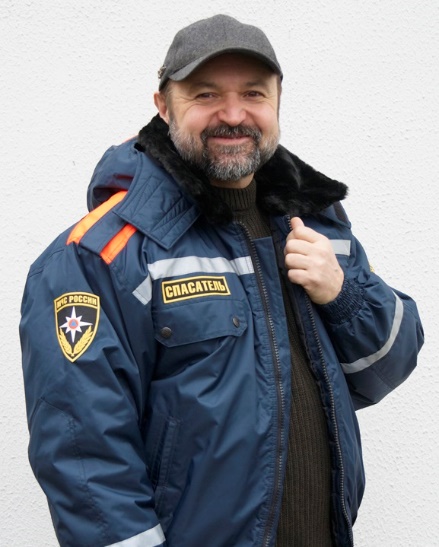 Григорий Лучанский,Руководитель экспериментальной группы Заместитель руководителя Всероссийского центра выживания человека в природной среде по образовательным и исследовательским программам, Заслуженный путешественник России, спасатель 1-го класса, главный эксперт системы сертификации АСС МЧС России, инструктор горного туризма, аттестованный старший инструктор-методист по выживанию.